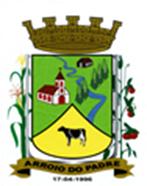 ESTADO DO RIO GRANDE DO SULMUNICÍPIO DE ARROIO DO PADREGABINETE DO PREFEITOA			Mensagem 87/2020Câmara Municipal de VereadoresSenhor PresidenteSenhores VereadoresValho-me desta para encaminhar para apreciação desta Casa o projeto de lei 87/2020.	O projeto de lei 87/2020, senhores vereadores tem por finalidade abrir Crédito Adicional Especial no orçamento do município para o exercício de 2020. Crédito Adicional este que se destina para devolução de recursos que remanesceram de um contrato de repasse.	O município celebrou a algum tempo com a União, na época através do Ministério da Cultura, área atualmente vinculada ao Ministério do Turismo, um contrato de repasse através do qual o município recebeu recursos financeiros federais para construção de sanitários e palco no ginásio do Centro Municipal de Eventos Dorothea Coswig Buss.	Concluída a obra, chegada hora da prestação de contas do dinheiro recebido, faz parte das exigências a demonstração da respectiva conta zerada. Assim para isto acontecer é preciso fazer a devolução do recurso com a devida cobertura orçamentária e financeira conforme proposto no projeto de lei 87/2020.	Pede-se ao presente projeto de lei, tramitação em regime de urgência.	Nada mais por hora.	Atenciosamente.Arroio do Padre, 21 de setembro de 2020. _________________________Leonir Aldrighi BaschiPrefeito MunicipalAo Sr.Vilson PieperPresidente da Câmara Municipal de VereadoresArroio do Padre/RSESTADO DO RIO GRANDE DO SULMUNICÍPIO DE ARROIO DO PADREGABINETE DO PREFEITOPROJETO DE LEI Nº 87, DE 21 DE SETEMBRO DE 2020.Autoriza o Município de Arroio do Padre a realizar abertura de Crédito Adicional Especial no Orçamento Municipal de 2020.Art. 1° Fica autorizado o Município de Arroio do Padre, Poder Executivo, a realizar abertura de Crédito Adicional Especial no Orçamento do Município para o exercício de 2020, no seguinte programa de trabalho e respectivas categorias econômicas e conforme a quantia indicada:04 – Secretaria de Educação, Cultura, Esporte e Turismo07 – Setor de Atividades Culturais13 – Cultura392 – Difusão Cultural0407 – Patrimônio e Cultura2.419 – Desenvolvimento Cultural e Patrimonial3.3.20.93.00.00.00 – Indenizações e Restituições. R$ 3.991,60 (três mil, novecentos e noventa e um reais e sessenta centavos)Fonte de Recurso: 1072 – MINCArt. 2° Servirão de cobertura para o Crédito Adicional Especial de que trata o art. 1° desta Lei, recursos financeiros provenientes do superávit financeiro, verificado no exercício de 2019, na Fonte de Recurso: 1072 – MINC, no valor de R$ 3.991,60 (três mil, novecentos e noventa e um reais e sessenta centavos).Art. 3° Esta Lei entra em vigor na data de sua publicação. Arroio do Padre, 21 de setembro de 2020.Visto técnico:Loutar PriebSecretário de Administração, Planejamento, Finanças, Gestão e Tributos.Leonir Aldrighi BaschiPrefeito Municipal